AASES request form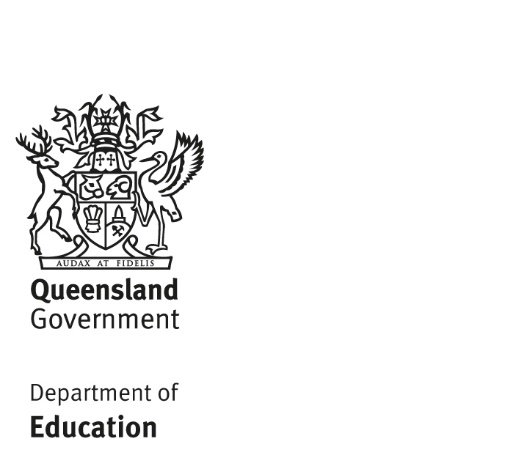 This form is to be used by Student Exchange Organisations (SEOs) approved in Queensland, to request an Acceptance Advice for Secondary Exchange Students (AASES) form.If you have any queries regarding this form, please contact the International Quality (Schools) Unit on:(07) 3513 6748 or via email at InternationalRegistration@qed.qld.gov.auStudent exchange organisation (SEO) detailsInbound student detailsAccommodation and welfare detailsHost school acceptance* This AASES request form must be signed by the Principal, or authorised person of the host school and carry the appropriate school stamp.Schools – please return the completed form directly to the student exchange organisation. SEO declarationThis form must be signed by the PEO or person authorised by the PEO to request AASES forms.By signing the declaration, the person identified below confirms the information provided in this application is, to the best of their knowledge, true and correct.  Name of SEOContact personContact numberEmail addressFamily nameGiven nameGiven nameDate of birthCountry of CitizenshipCountry of CitizenshipMale        Female	  Proposed period of exchangeProposed period of exchangeProposed period of exchangeProposed period of exchangeProposed period of exchangeProposed period of exchangeProposed period of exchangeProposed period of exchangeArrival DateArrival DateDeparture DateDeparture DateSchool commencement dateSchool commencement dateSchool cessation dateSchool cessation datePlease note, it is a requirement of the Australian student visa that the student maintain Overseas Student Health Cover for the duration of the program.Please note, it is a requirement of the Australian student visa that the student maintain Overseas Student Health Cover for the duration of the program.Please note, it is a requirement of the Australian student visa that the student maintain Overseas Student Health Cover for the duration of the program.Please note, it is a requirement of the Australian student visa that the student maintain Overseas Student Health Cover for the duration of the program.Please note, it is a requirement of the Australian student visa that the student maintain Overseas Student Health Cover for the duration of the program.Please note, it is a requirement of the Australian student visa that the student maintain Overseas Student Health Cover for the duration of the program.Please note, it is a requirement of the Australian student visa that the student maintain Overseas Student Health Cover for the duration of the program.Please note, it is a requirement of the Australian student visa that the student maintain Overseas Student Health Cover for the duration of the program.Host family detailsHost family detailsFirst and family nameAddressPhone numberRegional coordinator detailsRegional coordinator detailsFull nameHome address (Not PO Box)Contact numberSchool nameAddressPhone numberName of Principal / School representativeName of Principal / School representativeSignatureDateFull namePositionSignatureDatePrivacy notice:The International Quality (Schools) Unit collects ‘personal information’ within the meaning of the Queensland Government Information Privacy Act 2009, which deals with the collection and handling of such information by government agencies.Information collected on this form is in accordance with the Education (Overseas Students) Act 2018 (Qld) to action your request for an Acceptance Advice for Secondary Exchange Students (AASES) form.  Personal information is collected and used to:process this applicationask further questions or request further informationenable the International Quality (Schools) Unit to make decisions under the Education (Overseas Students) Act 2018 (Qld) The type of personal information collected may include:personal details, including name, postal address, phone number, emailenquiries or complaintsPersonal information may be disclosed to third party entities if applicable.  Examples of these entities are:The Queensland Minister for EducationThe Director-General (or delegate) and other relevant areas within the Queensland Department of EducationThe Australian Government’s Department of Home AffairsInternational Quality (Schools) Unit staff administering and processing applications and approval amendmentsCertain information collected may also be published under the Open Data (data.qld.gov.au) if suitable for release.In other instances, information collected can be disclosed without further consent where authorised or required by law. 